Exmo. Sr. Editor da Acta Médica Portuguesa

O Autor certifica que o manuscrito "From Viral City to Smart City”. Learning from Pandemic Experiences” (ID#13841), é original, que todas as afirmações
apresentadas como factos são baseados na investigação do Autor,
que o manuscrito, quer em parte quer no todo, não infringe nenhum copyright
e não viola nenhum direito da privacidade, que não foi publicado em parte
ou no todo e que não foi submetido para publicação, no todo ou em parte,
noutra revista de caracter científico, e que o Autores têm o direito ao copyright. 
O Autor declara não existe, da sua parte qualquer 
conflito de interesses nas afirmações proferidas no trabalho.
O Autor, ao submeterem o trabalho para publicação, partilham com a Acta
Médica Portuguesa todos os direitos a interesses do copyright do artigo.

Data:16 de Abril 2020 
Nome (maiúsculas): CONSTANTINO THEODOR SAKELLARIDES 
Assinatura: 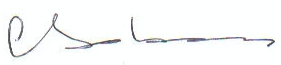 